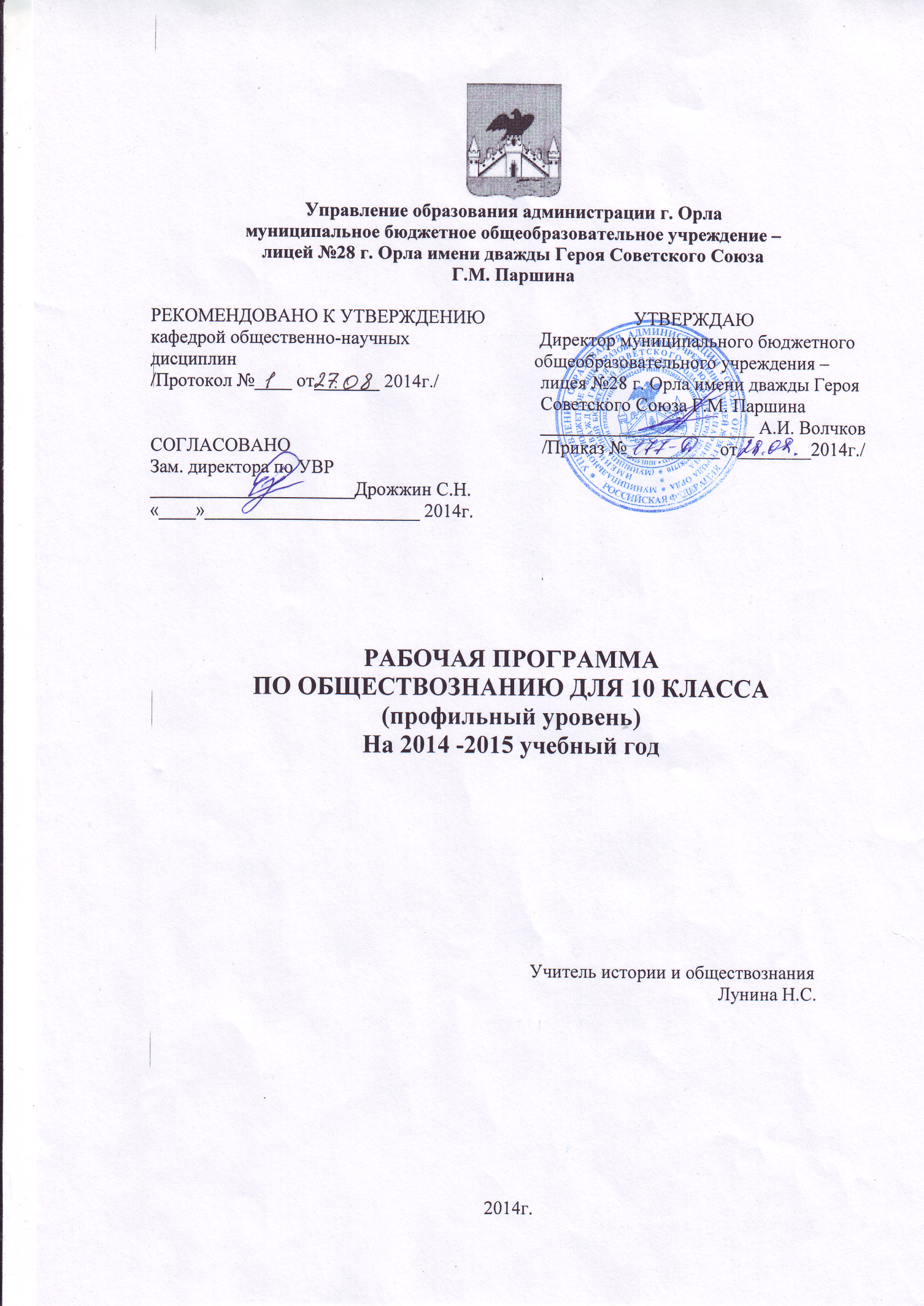 ПОЯСНИТЕЛЬНАЯ ЗАПИСКАРабочая программа по обществознанию составлена на основе федерального компонента государственного стандарта среднего (полного) общего образования и Примерной программы среднего (полного) общего образования по обществознанию.  Реализуется посредством УМК, включающем  авторскую  программу «Обществознание», 10 – 11 классы (Л. Н. Боголюбов, А. Ю. Лазебникова, Л. Ф. Иванова) Профильный уровень 105 часовРабочая программа конкретизирует содержание предметных тем образовательного стандарта, дает примерное распределение учебных часов по разделам и темам курса, определяет минимальный набор самостоятельных, лабораторных и практических работ, выполняемых учащимися.В настоящее время, когда российское общество переживает сложный период становления новой системы ценностей, утверждения новых приоритетов в государственной политике и общественной деятельности, формирования основ правового государства и гражданского общества, российским гражданам предстоит осознанно определиться в обществе, в своем отношении к государству, осмыслить ,что только свободный и независимый человек, осознающий свою ответственность за совершаемые поступки, носитель современной системы знаний, принимающий ценности и принципы демократии, может стать истинным гражданином современной России. Представляется крайне важным для будущего развития страны преодоление правового нигилизма, общественной и политической пассивности, различных проявлений нетерпимости и насилия, экстремизма и агрессивности, расизма и шовинизма, духовной деградации личности. В первую очередь это касается подростковой среды, поколения будущих граждан России. Значительную роль в данном процессе может и должна играть школа. Именно она призвана воспитывать и образовывать молодое поколение россиян. В связи с этим большое значение приобретает курс обществознания.Структура программыТематическое планирование курса "Обществознание". 10 класс. 105 часа.Тематическое планирование курса “Обществознание”, 11 класс, профильный уровень, 105 часа.Общая характеристика учебного предметаСодержание среднего (полного) обществоведческого образования на профильном уровне представляет собой комплекс знаний, отражающих основные объекты изучения: общество в целом, человек в обществе, познание, социальные отношения, политика, духовно-нравственная сфера. Все означенные компоненты содержания взаимосвязаны, как связаны и взаимодействуют друг с другом изучаемые объекты. Профильность курса отражается в представлении в нем основ важнейших социальных наук: философии, социологии, политологии, социальной психологии. Программа учитывает, что в профильных классах как самостоятельные курсы изучаются экономика и право. Успешное освоение содержания обществознания требует межпредметного взаимодействия с этими курсами. Помимо знаний, содержательными компонентами курса являются: социальные навыки, умения, ключевые компетентности, совокупность моральных норм и принципов поведения людей по отношению к обществу и другим людям; система гуманистических и демократических ценностей. Программа учитывает, что в профильных классах как самостоятельные курсы изучаются экономика и право, с которыми осуществляется межпредметное взаимодействие.Содержательными компонентами курса, кроме знаний, являются: социальные навыки, умения, ключевые компетентности, совокупность моральных норм и принципов поведения людей по отношению к обществу и другим людям, система гуманистических и демократических ценностей.Содержание курса на профильном уровне обеспечивает преемственность по отношению к основной школе путем углубленного изучения некоторых социальных объектов, рассмотренных ранее. Наряду с этим, вводятся ряд новых, более сложных проблем, понимание которых необходимо современному человеку;  изучаются вопросы, являющиеся основой для будущей профессиональной подготовки в области социальных дисциплин.Освоение нового содержания осуществляется с опорой на межпредметные связи с курсами истории, географии, литературы и др.Адресат Программа адресована обучающимся 10 – 11 классов социально  – правового профиля.Соответствие Государственному образовательному стандарту Данная программа построена в соответствии требованиями Государственного образовательного стандарта по обществознанию (профильный уровень) и Примерной основной общеобразовательной программы среднего (полного) общего образования по обществознаниюТребования к знаниям и    умениям  обучающихся           Определены государственным стандартом общего образования, продублированы Примерной программой среднего (полного) общего образования на профильном уровне, авторской программой «Обществознание», 10 – 11 классы (Л. Н. Боголюбов, А. Ю. Лазебникова, Л. Ф. Иванова)Примерная программа предусматривает формирование у учащихся общеучебных умений и навыков, универсальных способов деятельности и ключевых компетенций. В этом направлении приоритетами для учебного предмета «Обществознание» на этапе среднего (полного)  общего образования являются:- определение сущностных характеристик изучаемого объекта; самостоятельный выбор критериев для сравнения, сопоставления, оценки и классификации объектов;-  использование элементов причинно-следственного и структурно-функционального анализа;-  исследование реальных связей и зависимостей;- умение развернуто обосновывать суждения, давать определения, приводить доказательства (в том числе от противного);- объяснение изученных положений на самостоятельно подобранных конкретных примерах;- поиск нужной информации по заданной теме в источниках различного типа и извлечение необходимой информации из источников, созданных в различных знаковых системах (текст, таблица, график, диаграмма, аудиовизуальный ряд и др.);отделение основной информации от второстепенной, критическое оценивание достоверности полученной информации;- передача содержания информации адекватно поставленной цели (сжато, полно, выборочно);- перевод информации из одной знаковой системы в другую (из текста в таблицу, из аудиовизуального ряда в текст и др.), выбор знаковых систем адекватно познавательной и коммуникативной ситуации;- выбор вида чтения в соответствии с поставленной целью (ознакомительное, просмотровое, поисковое и др.);- уверенная работа с текстами различных стилей, понимание их специфики; адекватное восприятие языка средств массовой информации;- владение навыками редактирования текста;- самостоятельное создание алгоритмов познавательной деятельности для решения задач творческого и поискового характера;- участие в проектной деятельности, в организации и проведении учебно-исследовательской работы: выдвижение гипотез, осуществление их проверки, владение приемами исследовательской деятельности, элементарными умениями прогноза (умение отвечать на вопрос: «Что произойдет, если...»);- формулирование полученных результатов;- создание собственных произведений, идеальных моделей социальных объектов, процессов, явлений, в том числе с использованием мультимедийных технологий, реализация оригинального замысла, использование разнообразных (в том числе художественных) средств, умение импровизировать;- пользования мультимедийными ресурсами и компьютерными технологиями для обработки, передачи, систематизации информации, создания баз данных, презентации результатов познавательной и практической деятельности;- владение основными видами публичных выступлений (высказывания, монолог, дискуссия, полемика), следование этическим нормам и правилам ведения диалога (диспута).Программа призвана помочь осуществлению выпускниками  осознанного выбора путей продолжения образования или будущей профессиональной деятельности.Целевая установка              Определена государственным стандартом общего образования, продублированы Примерной программой среднего (полного) общего образования на профильном уровне. развитие личности в период ранней юности, ее духовной культуры и социального мышления, познавательного интереса к изучению социально-гуманитарных дисциплин; развитие приемов критического мышления, позволяющего объективно воспринимать социальную информацию и уверенно ориентироваться в ее потоке;воспитание общероссийской идентичности, гражданственности, социальной ответственности; приверженности гуманистическим и демократическим ценностям, положенным в основу Конституции Российской Федерации;освоение системы знаний, составляющих основы философии, социологии, политологии, социальной психологии, необходимых для эффективного взаимодействия с социальной средой и успешного получения последующего профессионального образования и самообразования;овладение умениями получения и осмысления социальной информации, систематизации полученных данных; освоение способов познавательной, коммуникативной, практической деятельности в типичных социальных ролях;формирование опыта применения полученных знаний и умений для решения типичных задач в области социальных отношений; в сферах: гражданской и общественной деятельности, межличностных отношений, отношений между людьми разных национальностей и вероисповеданий, познавательной, коммуникативной, семейно-бытовой деятельности;Формы организации процесса        Программа предусматривает проведение традиционных уроков, чтение установочных лекций, проведение лабораторных, практических занятий, семинаров, обобщающих уроковНе менее 40% учебного времени отводится на самостоятельную работу учащихся, позволяющую им приобрести опыт познавательной и практической деятельности. Минимальный набор выполняемых учащимися работ включает в себя: - работу с различными педагогически неадаптированными источниками социальной информации, включая современные средства коммуникации (в том числе ресурсы Интернета);- критическое восприятие и осмысление разнородной социальной информации, отражающей различные подходы, интерпретации социальных явлений; формулирование на этой основе собственных заключений и оценочных суждений;- анализ явлений и событий, происходящих в современной социальной жизни, с применением методов социального познания;- решение проблемных, логических, творческих задач, отражающих актуальные проблемы социально-гуманитарного знания; - участие в обучающих играх (ролевых, ситуативных, деловых), тренингах, моделирующих ситуации из реальной жизни;- участие в дискуссиях, диспутах, дебатах по актуальным социальным проблемам, отстаивание и аргументацию своей позиции; оппонирование иному мнению;- осуществление учебно-исследовательских работ по социальной проблематике, разработку индивидуальных и групповых ученических проектов;- подготовку рефератов, освоение приемов оформления результатов исследования актуальных социальных проблем;- осмысление опыта взаимодействия с другими людьми, социальными институтами, участия в гражданских инициативах и различных формах самоуправления.Итоговый контроль        Оценка знаний и умений обучающихся проводится при помощи зачётов, тематических тестов и контрольных работ, а также итоговой контрольной работе по основным проблемам курсаОбъем и сроки обученияКурс входит в число дисциплин, включенных в учебный план социально – экономического и социально – правового профилей. Федеральный базисный учебный план для образовательных учреждений Российской Федерации отводит 210 часов для обязательного изучения учебного предмета «Обществознание» на этапе среднего (полного) общего образования. В том числе:  в X и XI классах по 105 часов, из расчета 3 учебных часа в неделю. Примерная программа рассчитана на 210 учебных часов.Учебно – методический комплектОбществознание: профильный уровень: учебник для 10 класса общеобразовательных учреждений (Л. Н. Боголюбов, А. Ю. Лазебникова, Н. М. Смирнова и др.) – М.: Просвещение 2007 год Обществознание: профильный уровень: учебник для 11 класса общеобразовательных учреждений (Л. Н. Боголюбов, А. Ю. Лазебникова, Н. М. Примерной основной общеобразовательной программы среднего (полного) общего образования по обществознанию Смирнова и др.) – М.: Просвещение 2007 годАвторская программа «Обществознание», 10 – 11 классы (Л. Н. Боголюбов, А. Ю. Лазебникова, Л. Ф. Иванова)Список литературыЛитература для учителяДидактические материалы по курсу «Обществознание» под редакцией Л. Н. БоголюбоваШкольный словарь по обществознаниюОбществознание. Полный справочник для подготовки к ЕГЭ. П. А, Баранов, А. В. Воронцов, С. В. ШевченкоЕ. Н. Сорокина «Поурочные разработки по обществознанию» 10 – 11 класс. Профильный уровень, Москва. «Вако» 2009 годОбществознание. Решение сложных заданий. «Интеллект - Центр» 2010 годОбществознание. Уроки учительского мастерства, составитель Т. А. Корнева, издательство «Учитель», ВолгоградЛитература для ученикаОбществознание. Пособие – репетитор, издательство «Феникс», .Обществознание. Полный справочник для подготовки к ЕГЭ. П. А, Баранов, А. В. Воронцов, С. В. ШевченкоОбществознание. Учебное пособие. Издательство Санкт – Петербургского университета, 2007Школьный словарь по обществознаниюОбществознание. Тематическая рабочая тетрадь, издательство «Экзамен», М. .Наименование разделов и темКоличество часовКоличество часовКоличество часовКоличество часовФормы контроля Наименование разделов и тем10 класс10 класс10 класс10 классФормы контроля Наименование разделов и темВсего Уроки Практические работыТестовые, зачёты и контрольныеФормы контроля 105414816Социально – гуманитарные знания и профессиональная деятельность1679Общество и человек2511123Зачёт по теме «Общество и человек». Тестовая работа по теме «Общество и человек»                                   Контрольная работа № 1 «Общество и человек»Деятельность как способ существования людей13553Зачёт по теме «Деятельность как способ существования людей»                                                                                                         Тестовая работа по теме «Деятельность как способ существования людей»                                                                                                         Контрольная работа №  2 «Деятельность как способ существования людей»Сознание и познание17773Зачёт по теме «Сознание и познание» Тестовая работа по теме «Сознание и познание»                                Контрольная работа №  3 «Сознание и познание»Личность. Межличностные отношения2812133Зачёт по теме «Личность. Межличностные отношения» Тестовая работа по теме «Личность. Межличностные отношения»                                                                        Контрольная работа №  4 «Личность. Межличностные отношения»Итоговое повторение3-24Годовая контрольная работа 11 класс 11 класс 11 класс 11 класс105464712Социальное развитие современного общества3715183Зачёт по теме «Социальное развитие современного общества  Тестовая работа по теме «Социальное развитие современного общества» Контрольная работа №  5 «Социальное развитие современного общества»Политическая жизнь современного общества3318123Зачёт по теме «Политическая жизнь современного общества»                                                   Тестовая работа по теме «Политическая жизнь современного общества»                                                   Контрольная работа №  6 «Политическая жизнь современного общества»Духовная культура19893Зачёт по теме «Духовная культура» Тестовая работа по теме «Духовная культура»     Контрольная работа №  7 «Духовная культура»Современный этап мирового развития10551Тестовая работа по теме «Современный этап мирового развития»  Итоговое повторение2-32№ п\пНазвание разделов, тем урока, основные вопросы изучения нового материалаОсновные понятия, терминыОсновные понятия, терминыТребования к уровню подготовки обучающихсяТип урокаВид контроля. ИзмерителиПрактическая работаПрактическая работаД\ЗД\Здатафакт1.2Курс обществознания: цели, задачи, формы работыа).  Краткая характеристика изучаемого курсаб).  Методика работы с учебным пособием- знать понятие «социальные науки»- развивать умение поиска нужной информации по заданной теме в источниках разного типаВводный урокРабота над учебным пособиемРабота по составлению плана  (блок С)Работа по составлению плана  (блок С)Введение Введение  345Естественно – научные и социально – гуманитарные знания, их общие черты и различияа). Социальные науки и их классификацияб).  Социология, политология, социальная психология как общественные наукиСоциально – гуманитарные науки, социология, политология, социальная психология, предмет наукиСоциально – гуманитарные науки, социология, политология, социальная психология, предмет наукиРазвивать умения:    -  определять сущностные характеристики изучаемого объекта, -  извлекать необходимую информацию из источников1.  Урок изучения нового материала – лекция2.  Урок закрепления знаний - практикумРабота со словаремДискуссия: «Можно ли познать общество, в котором живешь?»Составить сравнительную таблицу: «Естественно – научные и социально – гуманитарные знания»Работа с документомСоставить сравнительную таблицу: «Естественно – научные и социально – гуманитарные знания»Работа с документом1 (п. 1 - 3), документ, подготовка к семинару1 (п. 1 - 3), документ, подготовка к семинару67Философия и наукаа).  Место философии в системе обществознания. Философия и наукаб).  Специфика философского знанияв).  Как философия позволяет постигать обществоФилософский плюрализм, умозрительная деятельностьФилософский плюрализм, умозрительная деятельностьРазвивать умения:          -  критически осмысливать разнородную информацию и формулировать на этой основе собственные заключения и оценочные суждения1 - 2.  Урок изучения нового материала – лекция3.  Урок закрепления знаний - практикумРабота с источником (учебник, стр. 16 - 17)Эссе, учебник, стр. 15, вопрос 1 (блок С)Эссе, учебник, стр. 15, вопрос 1 (блок С)1 (п. 4, 5) подготовка к семинару1 (п. 4, 5) подготовка к семинару8 - 9Основные этапы развития социально – гуманитарного знания. Древние мыслители о мире и человеке.а).  Мифологическое сознание древнего человекаб).  Древнеиндийская философияв).  Древнекитайская философияг).  Философия Древней ГрецииМиф, мифологическое сознание, даосизм, буддизм, конфуцианство, веда реинкарнация, йога, Дао, логосМиф, мифологическое сознание, даосизм, буддизм, конфуцианство, веда реинкарнация, йога, Дао, логосРазвивать умения:    -   перевода информации из одной знаковой системы в другую (из текста в таблицу) -  выступления с сообщениямиСеминарское занятиеСообщения учащихся, работа с документами (учебник, стр. 25 - 26)3310 – 11 - 12Взгляды на общество и человека в индустриальную эпохуа).  Кризис средневековых представлений о человеке и обществеб).  Политика и государство: новый взглядв).  Просвещение: вера в разум и прогрессг).  Становление общественных наукд).  Справедливое общество и пути к немуе).  Марксистское учение об обществеж). Социально – философская мысль ХХ векаГуманизм, разделение властей, социалистический идеал, марксизм, технократизм, экзистенциализм, социальная статика, социальная динамика, теория общественного договора, гражданское общество, трудовая теория стоимости Гуманизм, разделение властей, социалистический идеал, марксизм, технократизм, экзистенциализм, социальная статика, социальная динамика, теория общественного договора, гражданское общество, трудовая теория стоимости Развивать умения:    -  поиска нужной информации по заданной теме в источниках различного типа и извлечения необходимой информации из источников, созданных в различных знаковых системахСеминарское занятиеСообщения учащихся, работа с источникамиРабота с документом учебник, стр. 37 – 38,    (блок С)Работа с документом учебник, стр. 37 – 38,    (блок С)3313 - 14Русская философская мысльа). Русская философская мысль XI – XVIII вв.б).  Философские искания XIX векав).  Цивилизационный путь России: продолжение споровЗападники, славянофилы, ленинизм, культурный раскол, цивилизация догоняющего типаЗападники, славянофилы, ленинизм, культурный раскол, цивилизация догоняющего типаРазвивать умения: -  поиска нужной информации по заданной теме   1.  Урок изучения нового материала – лекция2.  Урок закрепления знаний - практикумСоставить таблицу «Русская философская мысль XIX – XX вв.»Эссе, учебник, стр. 46, вопрос 3Эссе, учебник, стр. 46, вопрос 34415 - 16Профессиональная деятельность в сфере социально – гуманитарного знанияа). Потребности современного общества в специалистах социально-гуманитарного профиляб).  Основные профессии социально-гуманитарного профиляПрофессии социально – гуманитарного профиляПрофессии социально – гуманитарного профиляРазвивать умения:  -  систематизации полученных знаний   Урок изучения нового материала – лекция5, 65, 618 - 19Происхождение человека и становление обществаа).  Наука о происхождении человекаб).  Становление обществав).  Человечество как результат биологической и социокультурной революцииг).  Становление культуры как неотъемлемая часть становления человека и человечестваЧеловечество, антропогенез, социальная память, гоминидЧеловечество, антропогенез, социальная память, гоминидРазвивать умения: -  характеризовать с научной позиции основные явления-  критически осмысливать разнородную информацию и формулировать на этой основе собственные заключения1.  Урок изучения нового материала2.  Комб. урокСоставить таблицу «Теории происхождения человека»Эссе, учебник, стр. 78 – 79, вопрос 2 (блок С)Работа с документом, учебник, страница 79 – 80 (блок С)Эссе, учебник, стр. 78 – 79, вопрос 2 (блок С)Работа с документом, учебник, страница 79 – 80 (блок С)Эссе, учебник, стр. 78 – 79, вопрос 2 (блок С)Работа с документом, учебник, страница 79 – 80 (блок С)7, эссе20 -21 – 22 Сущность человека как проблема философииа).  Великая тайна  - человекб).  Человек – биосоциальная системав).  Социальная сущность деятельностиг).  Мышление и деятельностье).  Соотношение мышления и языкаДеятельность, структура деятельности, язык, мышление, философская антропология, субъектность, субъективностьДеятельность, структура деятельности, язык, мышление, философская антропология, субъектность, субъективностьРазвивать умения: -  сопоставления различных научных подходов-  поиска информации в источниках различного типаСеминарское занятиеСоставить таблицу «Взгляды философов на сущность человека»Работа с документом, учебник, страница 89 – 90 (блок С)Работа с документом, учебник, страница 89 – 90 (блок С)Работа с документом, учебник, страница 89 – 90 (блок С)8, документ23 -24 – 25 Общество, социальные взаимодействия и общественные отношенияа).  Общество как форма совместной жизнедеятельностиб).  Отличия общества от социумав).  Социум как особенная часть мираОбщество, социум, общественные отношения, культураОбщество, социум, общественные отношения, культураРазвивать умения: -  объяснять внутренние и внешние связи изученных социальных объектов-  устанавливать соответствия между существенными чертами и признаками социальных явлений и обществоведческими терминами, понятиями1.  Урок изучения нового материала2.  Комбинированный урок3.  Урок закрепления знаний - практикумСоставить словарик терминовРабота с документом, учебник, страница 98 - 99 (блок С)Работа с документом, учебник, страница 98 - 99 (блок С)Работа с документом, учебник, страница 98 - 99 (блок С)926 -27 28Системное строение обществаа).  Системный подход к обществуб).  Системное строение обществав).  Сферы общественной жизни как подсистемы обществаг).  Изменчивость и стабильностьОбщество как система, общественный институт, сфера жизни обществаОбщество как система, общественный институт, сфера жизни обществаРазвивать умения: -  систематизации изученных фактов -  ставить проблему и находить пути ее решения1.  Урок изучения нового материала – лекция2 - 3.  Урок закрепления знаний - практикумСоставить схему «Структура социальной системы общества»Решение обществоведческих задач. Учебник, стр. 106 – 107, вопросы 2, 3 (блок В)Решение обществоведческих задач. Учебник, стр. 106 – 107, вопросы 2, 3 (блок В)Решение обществоведческих задач. Учебник, стр. 106 – 107, вопросы 2, 3 (блок В)1029 – 303132Типология общества).  Уровни рассмотрения обществб).  Современный мир в зеркале цивилизационного опытав).  Восток и ЗападТрадиционное, индустриальное, постиндустриальное общество, индустриализация, экономическое и внеэкономическое принуждение, цивилизационный и формационный подходТрадиционное, индустриальное, постиндустриальное общество, индустриализация, экономическое и внеэкономическое принуждение, цивилизационный и формационный подходРазвивать умения: -  сопоставлять различные научные подходы1.  Урок изучения нового материала – лекция2 - 3.  Урок закрепления знаний - практикумСоставить таблицу «Типология общества»11, 123334Смысл и направленность исторического развитияФормации и цивилизации, цивилизация и культура, понятие культурыФормации и цивилизации, цивилизация и культура, понятие культурыРазвивать умения: -  объяснять внутренние и внешние связи (причинно-следственные и функциональные) изученных социальных объектов1.  Урок изучения нового материала – лекция2.  Урок закрепления знаний - практикумРабота с учебником (знаковый анализ)Работа с таблицей, учебник стр. 134 - 135Работа с таблицей, учебник стр. 134 - 135Работа с таблицей, учебник стр. 134 - 1351335 36373839Исторический процесс и его участникиа).  Типы социальной динамикиб).  Факторы изменения социумав).  Роль народа в историческом процессег).  Социальные группы и общественные объединенияд).  Исторические личностиИсторический процесс, субъекты исторического процесса, историческая альтернатива, эволюция, революция, реформаИсторический процесс, субъекты исторического процесса, историческая альтернатива, эволюция, революция, реформаРазвивать умения: - составлять классификацию и объяснять ее-  делать сравнительный анализ1.  Урок изучения нового материала – лекция2.  Урок закрепления знаний - практикумМини – исследование «Кого считать историче ской личностью»14404142Общественный прогресса).  Прогресс и регрессб).  Противоречивость прогрессав).  Критерии прогрессаг).  Многообразие и неравномерность процессов общественного развитияПрогресс, регресс, критерии прогресса, прогрессивные силы, реакционные силыПрогресс, регресс, критерии прогресса, прогрессивные силы, реакционные силыРазвивать умения: -  понимать закономерности развития общества как сложной самоорганизующейся системы1.  Урок изучения нового материала – лекция2.  Урок закрепления знаний - практикумСоставление сравнительной таблицы «Прогресс и регресс», схемы «Критерии прогресса»1543 Свобода и необходимость в деятельности человекаа).  Свобода и произволб).  Свобода и ответственностьв).  Свобода выбораг).  Свободное обществоСвобода, свобода выбора, необходимость, ответственность, самореализацияСвобода, свобода выбора, необходимость, ответственность, самореализацияРазвивать умения:  - владеть основными видами публичных выступлений1.  Урок изучения нового материала – лекция2.  Урок закрепления знаний – круглый столКруглый стол на тему «Это сладкое слово свобода»Эссе, учебник, страница 163 – 164, вопрос 2 (блок С)Эссе, учебник, страница 163 – 164, вопрос 2 (блок С)Эссе, учебник, страница 163 – 164, вопрос 2 (блок С)16, эссе45Урок обобщения по главе «Общество и человек»Урок обобщения по главе «Общество и человек»Урок обобщения по главе «Общество и человек»Урок обобщения по главе «Общество и человек»46Зачет по теме «Общество и человек»Зачет по теме «Общество и человек»Зачет по теме «Общество и человек»Зачет по теме «Общество и человек»47Тестовая работа по теме «Общество и человек»Тестовая работа по теме «Общество и человек»Тестовая работа по теме «Общество и человек»Тестовая работа по теме «Общество и человек»Глава 4. Деятельность как способ существования людейГлава 4. Деятельность как способ существования людейГлава 4. Деятельность как способ существования людейГлава 4. Деятельность как способ существования людейГлава 4. Деятельность как способ существования людейГлава 4. Деятельность как способ существования людей48 - Многообразие деятельностиа).  Потребности и интересыб).  Типология деятельностив).  Природа творческой деятельностиПотребности и интересы, мотивы, цель, средства, действия, игра, труд, учебаПотребности и интересы, мотивы, цель, средства, действия, игра, труд, учебаРазвивать умения: -  выявлять проблему и искать пути ее решения-  проводить сравнительный анализ1.  Урок изучения нового материала – лекция2.  Урок закрепления знаний – практикумСоставление сравнительной таблицы «Трудовая, игровая и учебная деятельность»Работа с документом, учебник, страница 178 – 179 (блок С)Работа с документом, учебник, страница 178 – 179 (блок С)Работа с документом, учебник, страница 178 – 179 (блок С)17, документ49 50Деятельность в сфере духовной культурыа).  Сохранение и распространение духовных ценностейб).  Освоение ценностей духовной культурыДуховная культура, духовные ценностиДуховная культура, духовные ценностиРазвивать умения: -  формирование развернутого плана ответа1.  Урок изучения нового материала – лекция2.  Урок закрепления знаний – практикумСоставление развернутого плана ответа на вопрос: «Как создаются,  сохраняются и потребляются духовные ценности»Решение обществоведческих задач. Учебник, стр. 190, вопрос 4Решение обществоведческих задач. Учебник, стр. 190, вопрос 4Решение обществоведческих задач. Учебник, стр. 190, вопрос 418, ответ на вопрос51 52Трудовая деятельностьа).  Труд как вид человеческой деятельностиб).  Человеческий фактор производствав).  Социальное партнерствоТруд, социология труда, социальное партнерство, содержание труда, условия труда, дисциплина труда, культура трудаТруд, социология труда, социальное партнерство, содержание труда, условия труда, дисциплина труда, культура трудаРазвивать умения: -  выявлять проблему и искать пути ее решения1.  Комбинированный урок2 - 3.  Урок - практикумРабота в группах: мини-проект: «Перспективы развития социального партнерства в России»Работа с документом, учебник, страница 202 – 203 (блок С)Работа с документом, учебник, страница 202 – 203 (блок С)Работа с документом, учебник, страница 202 – 203 (блок С)19, документ53 54 - 55Политическая деятельностьа).  Политика как деятельностьб).  Цели и средства политической деятельностив).  Власть и политикаг).  Типология властных отношенийд).  Легитимность властиПолитика, власть, политическая власть, легитимность власти, политические действия, харизмаПолитика, власть, политическая власть, легитимность власти, политические действия, харизмаРазвивать умения: -  раскрывать на примерах важнейшие теоретические положения и понятия1 -2.  Урок изучения нового материала – лекция3.  Урок закрепления знаний – практикумПонятийный диктантРешение обществоведческих задач. Учебник, стр. 215, вопрос 2 (блок В)Решение обществоведческих задач. Учебник, стр. 215, вопрос 2 (блок В)Решение обществоведческих задач. Учебник, стр. 215, вопрос 2 (блок В)2056Зачёт по теме «Деятельность как способ существования людей»                                                                                                         Зачёт по теме «Деятельность как способ существования людей»                                                                                                         Зачёт по теме «Деятельность как способ существования людей»                                                                                                         Зачёт по теме «Деятельность как способ существования людей»                                                                                                         57Тестовая работа по теме «Деятельность как способ существования людей»                                                                                                         Тестовая работа по теме «Деятельность как способ существования людей»                                                                                                         Тестовая работа по теме «Деятельность как способ существования людей»                                                                                                         Тестовая работа по теме «Деятельность как способ существования людей»                                                                                                         58Контрольная работа №  3 «Деятельность как способ существования людей»Контрольная работа №  3 «Деятельность как способ существования людей»Контрольная работа №  3 «Деятельность как способ существования людей»Контрольная работа №  3 «Деятельность как способ существования людей»Тема 4. Сознание и познание – 17 часов.Тема 4. Сознание и познание – 17 часов.Тема 4. Сознание и познание – 17 часов.Тема 4. Сознание и познание – 17 часов.59 60Онтология и теория познанияа).  Познаваемость мира как философская проблемаб).  Познание как деятельностьв).  Чувственное познание: его возможности и границыг).  Сущность и формы рационального познания знание, проблема познаваемости мира, Знание, проблема познаваемости мира, онтология, гносеология, чувственное и рациональное познание, агностики, рационалистыЗнание, проблема познаваемости мира, онтология, гносеология, чувственное и рациональное познание, агностики, рационалисты Развивать умения: - сопоставлять различные научные подходы-  объяснять изученные объекты на самостоятельно подобранных примерах  1.  Урок изучения нового материала2.  Комбинированный урокСоставить таблицу «Этапы познания»2161 –62 Истина и ее критерииа).  Понятие научной истиныб).  Относительность истиныв).  Истина и заблуждениеИстина, абсолютная и относительная истина, эмпиризм, рационализм, критерийИстина, абсолютная и относительная истина, эмпиризм, рационализм, критерийРазвивать умения: -  формирование развернутого плана ответа1.  Урок изучения нового материала – лекция2.  Урок закрепления знаний – практикумПонятийный диктант22  6364Виды и уровни человеческих знанийа).  Мифологическое и рационально – логическое знаниеб).  Жизненный опыт и здравый смыслв).  Познание средствами искусстваг).  ПаранаукаВиды и уровни человеческих знаний, жизненный опыт и здравый смысл, гносеология, эсхатологияВиды и уровни человеческих знаний, жизненный опыт и здравый смысл, гносеология, эсхатологияРазвивать умения: -  сопоставления различных научных подходов-  поиска информации в источниках различного типаСеминарское занятиеСообщения учащихся, работа с источникамиРабота с документом, учебник, страница 247 – 248 (блок С)Работа с документом, учебник, страница 247 – 248 (блок С)Работа с документом, учебник, страница 247 – 248 (блок С)23 6566Научное познаниеа).  Особенности методологии научного мышленияб).  Два уровня научного познанияв).  Методы научного познанияг).  Дифференциация и интеграция научного знанияНаучная теория, эмпирический закон, гипотеза, научный эксперимент, научная революция, моделированиеНаучная теория, эмпирический закон, гипотеза, научный эксперимент, научная революция, моделированиеРазвивать умения: -  формирование развернутого плана ответаКомбинированные урокиСоставление развернутого плана ответа на вопрос: «Основные особенности методологии научного мышления»24 6768Социальное познание и его особенностиа).  Научное познание природы и обществаб).  Основные принципы научного социального познанияв).  Обыденное и научное социальное познаниег).  Современные проблемы социальных и гуманитарных наукНаучное социальное познание, обыденное знание, методы социального познания, социальный факт, ценность, конкретно-исторический подходНаучное социальное познание, обыденное знание, методы социального познания, социальный факт, ценность, конкретно-исторический подходРазвивать умения: -  анализировать явления и события, происходящие в современной социальной жизни с применением методов социального познания1.  Урок изучения нового материала – лекция2.  Урок закрепления знаний – практикумСравнительный анализ социального и гуманитарного знанияЭссе, страница 267, вопрос 1Эссе, страница 267, вопрос 1Эссе, страница 267, вопрос 125, эссе69 70Знание и сознаниеа).  Что такое сознаниеб).  Сознание индивидуальное и общественноев).  Теоретическое и обыденное сознаниеОбщественное сознание, индивидуальное сознание, идеология, общественная психологияОбщественное сознание, индивидуальное сознание, идеология, общественная психологияРазвивать умения: -  объяснять изученные положения на самостоятельно подобранных конкретных примерах1.  Урок изучения нового материала – лекция2.  Урок закрепления знаний – практикумРешение проблемных заданий2671Самопознание и самооценкаа).  Самопознание и его роль в развитии личностиб).  Трудности познания человеком самого себяв).  Развитие самосознания и формирование личностиСамосознание, самопознание, самооценка, образ – Я, Я – концепция, идентичностьСамосознание, самопознание, самооценка, образ – Я, Я – концепция, идентичностьРазвивать умения: - решения практических, творческих задачУрок - практикумРешение проблемных, логических, творческих задачРабота с документом, учебник, страница 287 (блок С)Работа с документом, учебник, страница 287 (блок С)Работа с документом, учебник, страница 287 (блок С)27, документ72Урок обобщения  «Сознание и познание»Урок обобщения  «Сознание и познание»73Тестовая работа «Сознание и познание»Тестовая работа «Сознание и познание»Тема 5 Личность. Межличностные отношения.Тема 5 Личность. Межличностные отношения.Тема 5 Личность. Межличностные отношения.Тема 5 Личность. Межличностные отношения.Тема 5 Личность. Межличностные отношения.Тема 5 Личность. Межличностные отношения. 74Индивид. Индивидуальность. Личностьа).  Индивид и индивидуальностьб).  Структура личностив).  Устойчивость и изменчивость личностиИндивид, индивидуальность, личностьИндивид, индивидуальность, личностьРазвивать умения: -  определять сущностные характеристики изучаемого объекта-  объяснять изученные положения на самостоятельно подобранных конкретных примерах1.  Урок изучения нового материала – лекция2.  Урок закрепления знаний – практикумРешение проблемных, логических, творческих задач2875 - 76Периодизация развития личностиа).  Понятие возраста в психологииб).  Периодизация развития личностив).  Возраст и становление личностиПериодизация развития личности, персонализация, адаптация, интеграция, рефлексияПериодизация развития личности, персонализация, адаптация, интеграция, рефлексияРазвивать умения: -  определять сущностные характеристики изучаемого объекта-  объяснять изученные положения на самостоятельно подобранных конкретных примерах1.  Урок изучения нового материала – лекция2.  Урок закрепления знаний – практикумМоделирование ситуаций по теме, их анализРабота с документом, учебник, страница 309 – 310 (блок С)Работа с документом, учебник, страница 309 – 310 (блок С)Работа с документом, учебник, страница 309 – 310 (блок С)29, документ77 - 78Направленность личностиа).  Социальная установкаб).  Ценностные ориентации, убежденияв).  Социальная принадлежность и социальная позицияг).  Социальное поведениеСоциальное поведение, социальная установка, направленность личности, социальное действие влечение, желание, стремление, идеалы, интересы, убеждения, мировоззрение, альтруизм, фрустрацияСоциальное поведение, социальная установка, направленность личности, социальное действие влечение, желание, стремление, идеалы, интересы, убеждения, мировоззрение, альтруизм, фрустрацияРазвивать умения: -  работать с текстами различных стилей-  объяснять изученные положения на самостоятельно подобранных конкретных примерах1.  Урок изучения нового материала – лекция2.  Урок закрепления знаний – практикумГрупповая работа: критерии социального поведения школьникаСоставление развернутого плана ответа на вопрос: «Социальная принадлежность и социальная позиция»Составление развернутого плана ответа на вопрос: «Социальная принадлежность и социальная позиция»Составление развернутого плана ответа на вопрос: «Социальная принадлежность и социальная позиция»30, документ79 - 80Общение как обмен информациейа).  Средства межличностной коммуникацииб).  Вербальное и невербальное общениев).  Особенности общения в информационном обществеОбщение как обмен информацией, межличностная коммуникация, вербальное и невербальное общениеОбщение как обмен информацией, межличностная коммуникация, вербальное и невербальное общениеРазвивать умения: -  объяснять изученные положения на самостоятельно подобранных конкретных примерах1.  Урок изучения нового материала 2.  Лабораторная работаВыполнение задания лабораторной работы: «Правила правильного слушанья»Работа с документом, учебник, страница 328 – 329 (блок С)Работа с документом, учебник, страница 328 – 329 (блок С)Работа с документом, учебник, страница 328 – 329 (блок С)31, документ81 - 82Общение как личностное взаимодействиеа).  Типы взаимодействия: конкуренция и кооперацияб).  Особенности общения в юношеском возрастев).  Формы юношеского общенияОбщение как личностное взаимодействие, коммуникацияОбщение как личностное взаимодействие, коммуникацияРазвивать умения: -  устанавливать соответствия между существенными чертами и признаками социальных явлений и обществоведческими терминами, понятиями1.  Урок изучения нового материала – лекция2.  Урок закрепления знаний – практикумРабота в группах: выработка памятки «Культура общения в юношеском возрасте»3283 - 84Общение как взаимопониманиеа).  Механизмы взаимовосприятия в процессе общенияб).  Идентификация в межличностном общениив).  Эффекты и стереотипы межличностного восприятияВзаимопонимание, эмпатия, эффекты и стереотипы межличностного восприятия, социальная перцепцияВзаимопонимание, эмпатия, эффекты и стереотипы межличностного восприятия, социальная перцепцияРазвивать умения: -  устанавливать соответствия между существенными чертами и признаками социальных явлений и обществоведческими терминами, понятиями1.  Урок изучения нового материала – лекция2.  Урок закрепления знаний – практикумРешение обществоведческих задач. Учебник, стр.349, вопрос 3 (блок В)Решение обществоведческих задач. Учебник, стр.349, вопрос 3 (блок В)Решение обществоведческих задач. Учебник, стр.349, вопрос 3 (блок В)3385 - 86Малые группыа).  Что такое малая группаб).  Какими бывают группыв).  Референтные группыг).  Межличностные отношения в группахд).  Интеграция в группах разного уровняМалая группа, условная группа, референтная группа, групповая интеграция, социометрияМалая группа, условная группа, референтная группа, групповая интеграция, социометрияРазвивать умения: - осмысления опыта взаимодействия с другими людьми1.  Урок изучения нового материала – лекция2.  Урок закрепления знаний – практикумСоставить схему «Виды малых групп»Групповая работа: разработка памятки «Правила общения в малых группах»3487 - 88Межличностная совместимостьа).  Межличностная совместимостьб).  Групповая сплоченностьв).  Конформность, нонконформность, самоопределение личностиМежличностная совместимость,групповая сплоченность, конформность, нонконформностьМежличностная совместимость,групповая сплоченность, конформность, нонконформностьРазвивать умения: - отстаивать и аргументировать свою позицию-  участия в обучающих играх1.  Урок изучения нового материала – лекция2.  Урок – лабораторная работаГрупповая работа: разработка памятки «Правила поведения в обществе»3589 - 90Групповая дифференциацияа).  Положение личности в группеб).  Взаимоотношения в ученических группахв).  Стиль лидерстваГрупповая дифференциация, лидер, лидерство, стиль лидерства Групповая дифференциация, лидер, лидерство, стиль лидерства Развивать умения: -  осмысления опыта взаимодействия с другими людьми-  участия в обучающих играх1.  Урок изучения нового материала – лекция2.  Урок – лабораторная работаГрупповая работа: разработка памятки «Правила поведения в обществе»Работа с документом, учебник, страница 379 – 380 (блок С)Работа с документом, учебник, страница 379 – 380 (блок С)Работа с документом, учебник, страница 379 – 380 (блок С)36, документ91 -92Семья как малая группаа).  Особенности семьи как малой группыб).  Психология семейных взаимоотношенийв).  Гендерное поведениед).  Воспитание в семьеСемья как малая группа, психология семейных отношений, гендерное поведение, гендер, традиционная, нуклеарная семьяСемья как малая группа, психология семейных отношений, гендерное поведение, гендер, традиционная, нуклеарная семьяРазвивать умения: - создания идеальных объектов-  исследования реальных связей и зависимостей1.  Урок изучения нового материала – лекция2.  Урок закрепления знаний – практикумГрупповая работа: исследование «Тенденции развития семьи  в современном мире»Работа с документом, учебник, страница 389 – 390 (блок С)Работа с документом, учебник, страница 389 – 390 (блок С)Работа с документом, учебник, страница 389 – 390 (блок С)37, документ93 - 94Антисоциальные группыа).  Неформальные молодежные группыб).  Криминализация в антисоциальных группахв).  Антисоциальная субкультураг).  Криминальные группыНеформальные молодежные группы, антисоциальная субкультура, криминальные и криминогенные группыНеформальные молодежные группы, антисоциальная субкультура, криминальные и криминогенные группыРазвивать умения: - отстаивать и аргументировать свою позицию1.  Урок изучения нового материала – лекция2, 3.  Семинарское занятиеСообщения учащихся, работа с источниками3895 – 96 Конфликт в межличностных отношенияха).  Структура и динамика межличностного конфликтаб).  Поведение личности в конфликтев).  Пути конструктивного разрешения конфликтаКонфликт, конфликтная ситуация, инцидент, сотрудничество, соперничество, компромисс, избегание, переговорыКонфликт, конфликтная ситуация, инцидент, сотрудничество, соперничество, компромисс, избегание, переговорыРазвивать умения: - отстаивать и аргументировать свою позицию1.  Урок изучения нового материала – лекция2, 3.  Лабораторная работаРешение проблемных заданийРабота с документом, учебник, страница 410  - 411 (блок С)Работа с документом, учебник, страница 410  - 411 (блок С)Работа с документом, учебник, страница 410  - 411 (блок С)39, документ97-98Зачёт по теме «Личность. Межличностные отношения»                                                                     Зачёт по теме «Личность. Межличностные отношения»                                                                     Зачёт по теме «Личность. Межличностные отношения»                                                                     Зачёт по теме «Личность. Межличностные отношения»                                                                     99-100Тестовая работа ЕГЭ по теме «Личность. Межличностные отношения»                                                                     Тестовая работа ЕГЭ по теме «Личность. Межличностные отношения»                                                                     Тестовая работа ЕГЭ по теме «Личность. Межличностные отношения»                                                                     Тестовая работа ЕГЭ по теме «Личность. Межличностные отношения»                                                                     101Контрольная работа №  5 «Личность. Межличностные отношения»Контрольная работа №  5 «Личность. Межличностные отношения»Контрольная работа №  5 «Личность. Межличностные отношения»Контрольная работа №  5 «Личность. Межличностные отношения»102 -103Годовая контрольная работа104-105 Итоговое занятие№ п\пНазвание разделов, тем урока, основные вопросы изучения нового материалаОсновные понятия, терминыОсновные понятия, терминыРегиональный компонентТребования к уровню подготовкиПрактическая работаПрактическая работаВид контроляТип урокаД\ЗТема 6. Социальное развитие современного общества – 38 часов.Тема 6. Социальное развитие современного общества – 38 часов.Тема 6. Социальное развитие современного общества – 38 часов.Тема 6. Социальное развитие современного общества – 38 часов.Тема 6. Социальное развитие современного общества – 38 часов.Тема 6. Социальное развитие современного общества – 38 часов.1 - 2Социальная структура и социальные отношения.а). Социальные группы, их классификацияб). Маргинальные группыСоциальная сфера, класс, страта. социальная дифференциация, стратификация, социальное неравенство, социальная мобильность, люмпены, маргиналы, социальный лифтСоциальная сфера, класс, страта. социальная дифференциация, стратификация, социальное неравенство, социальная мобильность, люмпены, маргиналы, социальный лифтСоциальная структура Кольского Севера, региона, особенности развития- знать, что такое социальная структура и социальные отношения- уметь работать с текстом учебника, давать определения понятий, анализировать отдельные социальные группыРешение обществоведческих задач (блок В), работа с документом (блок С), стр. 15Решение обществоведческих задач (блок В), работа с документом (блок С), стр. 15Устный опрос, проблемные задания1.  Урок изучения нового материала – лекция2.  Урок закрепления знаний – практикум13 - 4Социальные институтыа). Что такое социальный институтб). Типы и функции социальных институтовв). Социальная инфраструктураСоциальный институт, институциализация, социальная инфраструктура, дисфункция, деперсонализацияСоциальный институт, институциализация, социальная инфраструктура, дисфункция, деперсонализацияУровень развития социальной инфраструктуры региона- знать, что такое социальный институт, его типы и функции- уметь высказывать свою точку зрения, ставить проблему и находить пути ее решенияРешение обществоведческих задач, стр. 23 – 24 (блок В),  забота с документом, стр. 24 – 25 (блок С)Решение обществоведческих задач, стр. 23 – 24 (блок В),  забота с документом, стр. 24 – 25 (блок С)Устный опрос, документ1.  Урок изучения нового материала – лекция2.  Урок закрепления знаний – практикум2, док.5 – 6 - 7Роль экономики в жизни обществаа). Экономика как подсистема обществаб). Экономические институтыв). Влияние экономики на социальную структуруг). Экономика и политикад). Экономика и культураЭкономика, экономическая сфера, экономические институты, экономические механизмы, уровень жизниЭкономика, экономическая сфера, экономические институты, экономические механизмы, уровень жизниЭкономика региона- знать, какую роль играет экономика в жизни общества- уметь анализировать различные точки зрения и делать осознанный выборНаписание Эссе, стр. 26, 29 (блок С)Написание Эссе, стр. 26, 29 (блок С)Тестовый опрос, эссе1.  Урок изучения нового материала – лекция2 - 3.  Урок закрепления знаний – практикум3, эссе8 – 9 – 10Социальные статусы и ролиа). Что такое социальный статусб). Социальные роли личностив). Ролевое поведение, ролевой наборг). Социальные роли в юношеском возрастеСоциальный статус, социальная роль, ролевой набор, социализация, социальная адаптация, авторитет, престиж, манипуляцияСоциальный статус, социальная роль, ролевой набор, социализация, социальная адаптация, авторитет, престиж, манипуляция- знать, что такое социальный статус и социальная роль- уметь проводить сравнительный анализ, составлять классификацию, объяснять поступки людей в соответствии с их социальной рольюРешение обществоведческих задач, стр. 46 (блок В), работа с документом, стр. 47, (блок С)Решение обществоведческих задач, стр. 46 (блок В), работа с документом, стр. 47, (блок С)Опрос в форме диспута1.  Урок изучения нового материала – лекция2 - 3.  Урок закрепления знаний – практикум4, док11 – 12Социальные ценности и нормыа). Что такое социальные ценности и нормыб). Социальные регуляторыЦенности, нормы, социальные нормы, социальные отношенияЦенности, нормы, социальные нормы, социальные отношения- знать, что такое социальные ценности и нормы- уметь проводить сравнительный анализПодготовка к тестовой работе (блок А)Подготовка к тестовой работе (блок А)Фронт. опрос, беседа 1 - 2.  Урок изучения нового материала – лекция513 – 14 – 15Отклоняющееся поведение и социальный контрольа). Отклоняющееся поведениеб). Социальные последствия отклоняющегося поведенияОтклоняющееся поведение, социальный контрольОтклоняющееся поведение, социальный контрольПредотвращение отклоняющегося поведения в регионе- знать, что такое отклоняющееся поведение и социальный контроль- уметь анализировать причины отклоняющегося поведения, последствия Решение обществоведческих задач, стр. 66 – 67 (блок В)Решение обществоведческих задач, стр. 66 – 67 (блок В)Беседа1 - 2.  Урок изучения нового материала – лекция3.  Урок закрепления знаний – практикум616 – 17Социальное сотрудничествоа). Социальные интересыб). Формы социального взаимодействияв). Социальные конфликты и пути их разрешенияСоциальный интерес, социальное взаимодействие, соц. сотрудничество, соц. конфликт, стадии соц. конфликтаСоциальный интерес, социальное взаимодействие, соц. сотрудничество, соц. конфликт, стадии соц. конфликта- знать, что такое социальное сотрудничество  и социальный конфликт- уметь работать с текстом учебника, выделять главное, использовать ранее изученный материал для решения познавательных задачРешение обществоведческих задач, стр.75 – 76 (блок В)Решение обществоведческих задач, стр.75 – 76 (блок В)Беседа1.  Урок изучения нового материала – лекция2 .  Урок закрепления знаний – практикум7, док18 – 19- 20Этнос и нацияа). Этническое многообразие современного мираб). Этнокультурные традиции и ценностив). Ментальные особенности этносаЭтнос, нацияЭтнос, нация- знать, что такое этнос и нация- уметь проводить сравнительный анализРешение обществоведческих задач, стр. 84 – 85 (блок С)Решение обществоведческих задач, стр. 84 – 85 (блок С)Опрос в форме диспута1 - 2.  Урок изучения нового материала – лекция3.  Урок закрепления знаний – практикум821 – 22  -  23Межнациональное сотрудничество и конфликтыа). Межэтнические отношенияб). Межэтническое сотрудничествов). Межнациональные конфликтыг). Проблемы регулирования межнациональных отношенийд). Конституционные основы национальной политики РоссииМежэтнические отношения, межэтнические конфликты, национальная политика, этнология, сепаратизм, ксенофобия, толерантностьМежэтнические отношения, межэтнические конфликты, национальная политика, этнология, сепаратизм, ксенофобия, толерантностьРазвитие межнациональных отношений в регионе- знать, что такое межэтнические отношения- уметь выделять проблему и находить пути ее решения, анализировать этнические конфликты, которые имели место в истории и существуют в современном обществеРешение обществоведческих задач, стр. 94, (блок В, С), написание эссе, стр. 88 (блок С)Решение обществоведческих задач, стр. 94, (блок В, С), написание эссе, стр. 88 (блок С)Устный опрос, проблемные задания1.  Урок изучения нового материала – лекция2, 3.  Лабораторная работа9, эссе24 – 25Демографическая ситуация в России и в миреа). Современная демографическая ситуация в РФб). Демографическая политика в РФДемографическая политика, депопуляция, миграция, воспроизводство населения Демографическая политика, депопуляция, миграция, воспроизводство населения Демографическая ситуация в регионе- знать демографические проблемы России- уметь работать с текстом учебника, использовать ранее изученный материал для решения познавательных задач Подготовка к тестовой и контрольной работеПодготовка к тестовой и контрольной работеПредставление и защита рефератов1, 2 - Семинарское занятие1026 – 27Семья и брак как социальные институтыа). Семья как социальный институтб). Социальный институт бракав). Традиционные семейные ценностиг). Тенденции развития семьи в современном миреСемья и брак как социальные институты, семейная роль, неполная семьяСемья и брак как социальные институты, семейная роль, неполная семьяПроблемы семейного строительства в регионе- знать, что такое семья с социологической точки зрения, какие могут быть семьи- уметь анализировать семейные взаимоотношения, причины и мотивы распада семейРешение обществоведческих задач, стр. 112 (блоки В, С)Решение обществоведческих задач, стр. 112 (блоки В, С)Опрос в форме диспута1.  Урок изучения нового материала – лекция2 .  Урок закрепления знаний – практикум1128 – 29Культура бытовых отношенийа). С оциально-бытовые интересыб). Материально-вещественная среда обитания человекаБыт, социально-бытовые интересы, материально-вещественная среда обитания человекаБыт, социально-бытовые интересы, материально-вещественная среда обитания человека- знать, роль быта в жизни человека- уметь работать с текстом учебникаПодготовка к тестовой работе (блок А)Подготовка к тестовой работе (блок А)Опрос в форме диспута1 - 2.  Урок изучения нового материала – лекция1230 – 31  -  32- 33Молодежь как социальная группаа). Молодежь как социальная группаб). Гражданское совершеннолетиев). Образование и профессиональная подготовкаг). Начало трудовой деятельностид). Молодежная субкультура Молодежь как социальная группа, тинейджеры, инфантилизм, субкультура, контркультураМолодежь как социальная группа, тинейджеры, инфантилизм, субкультура, контркультураМолодежная политика в регионе- знать актуальные проблемы нашего общества и молодежи- уметь характеризовать особенности молодежи как социальной группы, использовать дополнительную информацию, Интернет-ресурсы для составления презентацийРешение обществоведческих задач, стр. 133 – 134 (блок В, С) Решение обществоведческих задач, стр. 133 – 134 (блок В, С) Представление и защита рефератов1 – 4.  Семинарское занятие  1334 – 35Тенденции развития социальных отношений в Россииа). Социальные проблемы современной Россииб). Конституционные основы социальной политики РФСоциальное государство, социальная политика, прожиточный минимум, потребительская корзинаСоциальное государство, социальная политика, прожиточный минимум, потребительская корзинаРазвитие социальных отношений в регионе- знать основные тенденции развития социальных отношений- уметь анализировать эти тенденцииРешение обществоведческих задач, стр. 144 – 145 (блок В, С)Решение обществоведческих задач, стр. 144 – 145 (блок В, С)Представление и защита рефератов1 – 2.  Семинарское занятие  1436Зачёт по теме “Социальное развитие современного общества”Зачёт по теме “Социальное развитие современного общества”Зачёт по теме “Социальное развитие современного общества”Зачёт по теме “Социальное развитие современного общества”Зачёт по теме “Социальное развитие современного общества”Зачёт по теме “Социальное развитие современного общества”Зачёт по теме “Социальное развитие современного общества”37Тестовая работа по теме “Социальное развитие современного общества”Тестовая работа по теме “Социальное развитие современного общества”Тестовая работа по теме “Социальное развитие современного общества”Тестовая работа по теме “Социальное развитие современного общества”Тестовая работа по теме “Социальное развитие современного общества”Тестовая работа по теме “Социальное развитие современного общества”Тестовая работа по теме “Социальное развитие современного общества”38Контрольная работа № 1 по теме “Современное развитие современного общества” Контрольная работа № 1 по теме “Современное развитие современного общества” Контрольная работа № 1 по теме “Современное развитие современного общества” Контрольная работа № 1 по теме “Современное развитие современного общества” Контрольная работа № 1 по теме “Современное развитие современного общества” Контрольная работа № 1 по теме “Современное развитие современного общества” Контрольная работа № 1 по теме “Современное развитие современного общества” Тема 7. Политическая жизнь современного общества - 34 часаТема 7. Политическая жизнь современного общества - 34 часаТема 7. Политическая жизнь современного общества - 34 часаТема 7. Политическая жизнь современного общества - 34 часаТема 7. Политическая жизнь современного общества - 34 часаТема 7. Политическая жизнь современного общества - 34 часаТема 7. Политическая жизнь современного общества - 34 часаТема 7. Политическая жизнь современного общества - 34 часа39 – 40Политическая система, ее структура и функцииа). Политические системы: общая характеристикаб). Политические системы диктаторского типав). Политический режимг). Типы политических режимов Политическая система, политический режим, тоталитаризм, авторитаризмПолитическая система, политический режим, тоталитаризм, авторитаризм- знать, что представляет собой политическая система и политический режим- уметь проводить сравнительный анализ, сравнивать различные политические режимыПодготовка к тестовой работе (блок А)Подготовка к тестовой работе (блок А)Тестовый опрос1 - 2.  Урок изучения нового материала – лекция1541 – 42  -  43Государство в политической системе.а). Государство – основной институт политической системыб). Внутренняя и внешняя политикав). Понятие бюрократиид). Современная государственная служба и ее задачиБюрократия, бюрократизм, государственная служба, должностной регламентБюрократия, бюрократизм, государственная служба, должностной регламентОрганы власти и управления в регионе- знать, почему государство является основным институтом политической системы- уметь работать с текстом учебника, использовать ранее полученные знания для решения познавательных задачРешение обществоведческих задач, стр. 183 (блоки В, С), работа со схемами (блок В)Решение обществоведческих задач, стр. 183 (блоки В, С), работа со схемами (блок В)Беседа1 - 2.  Урок изучения нового материала – лекция3 .  Урок закрепления знаний – практикум17, док44 – 45Демократия, ее основные ценности и признакиа). Принципы и ценности демократииб). Проблемы современной демократиив). ПарламентаризмДемократия, политический плюрализм многопартийность, парламентаризмДемократия, политический плюрализм многопартийность, парламентаризмОрганы власти и управления в регионе- знать, что такое демократия, ее плюсы и минусы- уметь высказывать свою точку зрения, выделять проблемы, находить пути их решения Работа с документом, стр. 172 (блок С)Работа с документом, стр. 172 (блок С)Беседа1.  Урок изучения нового материала – лекция2 .  Урок закрепления знаний – практикум1646 – 47 – 48Выборы в демократическом обществеа). Избирательная системаб). Избирательная кампанияв). Избирательные технологииИзбирательная система, типы избирательных систем, избирательная кампания, политический маркетинг, популизм, абсентизмИзбирательная система, типы избирательных систем, избирательная кампания, политический маркетинг, популизм, абсентизмРабота Кировской ТИК- знать, как организованы выборы в демократическом государстве- уметь определять тип избирательной системы, сравнивать ихРешение обществоведческих задач, стр. 254 (блок В, С)Решение обществоведческих задач, стр. 254 (блок В, С)Устный опрос1 - 2.  Урок изучения нового материала – лекция3 .  Урок закрепления знаний – практикум24, эссе49 – 50Человек в политической жизниа). Политическое участиеб). Понятие политической культурыв). Типология политических культурПолитическое участие, политическая культура, типы политической культуры, политическая роль, политическая субкультураПолитическое участие, политическая культура, типы политической культуры, политическая роль, политическая субкультураРабота Кировской ТИК- знать роль человека в политической жизни- уметь составлять классификацию политических культурРешение обществоведческих задач, стр. 264 - 265 (блоки В, С), работа со схемами (блок В)Решение обществоведческих задач, стр. 264 - 265 (блоки В, С), работа со схемами (блок В)Опрос в форме диспута1.  Урок изучения нового материала – лекция2 .  Урок закрепления знаний – практикум2551 – 52Гражданское общество и правовое государствоа). Сущность правового государстваб). Основы гражданского государствав). Общественный контроль за деятельностью институтов публичной властиПравое государство, гражданское общество, местное самоуправление, социальное партнерство, группы интересовПравое государство, гражданское общество, местное самоуправление, социальное партнерство, группы интересов- знать, что такое гражданское общество и правовое государство- уметь анализировать, делать выводы, отвечать на вопросыРешение обществоведческих задач, стр. 192 (блок В, С), работа с документом, стр. 192 – 193 (блок С)Решение обществоведческих задач, стр. 192 (блок В, С), работа с документом, стр. 192 – 193 (блок С)Фронт. опрос1.  Урок изучения нового материала – лекция2 .  Урок закрепления знаний – практикум1853   -   54   -   55Политическая идеологияа). Сущность политической идеологииб). Современные политические идеологиив). Роль идеологии в политической жизниг). Политическая психология и политическое поведениеПолитическое сознание, политическая идеология, либерализм, консерватизм, политическая психология, политическое поведениеПолитическое сознание, политическая идеология, либерализм, консерватизм, политическая психология, политическое поведение- знать, что представляет собой политическая идеология- уметь проводить сравнительный анализ, составлять классификацию политических идеологийРабота со схемами (блок В)Работа со схемами (блок В)Тестовый опрос1 -2.  Урок изучения нового материала – лекция3 .  Урок закрепления знаний – практикум20 - 2156   –   57   -   58 Политические партии и движенияа). Понятие политической партии  движенияб). Типология политических партийв). Типы партийных системг). Становление многопартийности в РоссииПолитическая партия, партийная система, типы партийных систем, общественно-политическое движение, политическая мобилизация, политическая социализацияПолитическая партия, партийная система, типы партийных систем, общественно-политическое движение, политическая мобилизация, политическая социализацияПолитические партии и движения в регионе- знать роль политических партий и движений- уметь классифицировать политические партии, находить отличительные черты партии и движенияРешение обществоведческих задач, стр. 232 (блоки В, С), работа со схемами (блок В)Решение обществоведческих задач, стр. 232 (блоки В, С), работа со схемами (блок В)Опрос в форме диспута1 -2.  Урок изучения нового материала – лекция3 .  Урок закрепления знаний – практикум2259 – 60Политическое лидерствоа). Понятие и типология лидерстваб). Имидж политического лидерав). Группы давления (лоббирование)Политический лидер, имидж политического лидера, группа давленияПолитический лидер, имидж политического лидера, группа давления- знать роль политического лидера- уметь анализировать, делать выводы, отвечать на вопросыРешение обществоведческих задач, стр. 243, (блоки В, С), работа со схемами (блок В)Решение обществоведческих задач, стр. 243, (блоки В, С), работа со схемами (блок В)Опрос в форме диспута1 -2.  Урок изучения нового материала – лекция23, эссе стр. 24261Политические элитыа). Типология элитб). Элита и контрэлитав). Особенности формирования элит в современной РоссииПолитические элитыПолитические элиты- знать, что такое политическая элита- уметь определять роль и значение политической элитыРабота с документом, стр. 243 – 244  (блок С)Работа с документом, стр. 243 – 244  (блок С)Тестовый опрос1 .  Урок изучения нового материала – лекция2362 – 63Политический конфликта). Источники и значение конфликтов в политикеб). Развитие политического конфликтав). Урегулирование конфликтовПолитический конфликт, переговоры, компромисс, арбитражПолитический конфликт, переговоры, компромисс, арбитраж- знать, что такое политический конфликт и какова его роль в развитии общества- уметь анализировать, делать выводы, отвечать на вопросыНаписание эссе, стр. 270, 271 (блок С)Написание эссе, стр. 270, 271 (блок С)Устный опрос1 -2.  Урок изучения нового материала – лекция2664 – 65Место и роль СМИ в политической жизниа). СМИ в политической системе обществаб). Типы информации, распространяемой СМИв). Влияние СМИ на избирателяСМИ, политическое манипулирование, политический маркетинг, общественное мнениеСМИ, политическое манипулирование, политический маркетинг, общественное мнениеСМИ региона- знать роль СМИ в политической жизни- уметь анализировать, делать выводы, отвечать на вопросыРабота с документом, стр. 202 – 203 (блок С)Работа с документом, стр. 202 – 203 (блок С)Устный опрос1 – 2.  Лабораторная работа1966   -   67   -   68Политический процесс, его формыа). Развитие политических системб). Особенности политического процесса в современной Россиив). Современный этап политического развития в РоссииПолитический процесс, агрегацияПолитический процесс, агрегацияРазвитие политического процесса в регионе- знать, что такое политический процесс- уметь высказывать свою точку зрения, выделять проблемы, находить пути их решенияРешение обществоведческих задач, стр. 284 (блок В, С), работа с документом, стр. 284 – 285 (блок С)Решение обществоведческих задач, стр. 284 (блок В, С), работа с документом, стр. 284 – 285 (блок С)Опрос в форме диспута1, 2, 3 – Семинарское занятие2769Зачёт по теме « Политическая жизнь современного общества»Зачёт по теме « Политическая жизнь современного общества»Зачёт по теме « Политическая жизнь современного общества»Зачёт по теме « Политическая жизнь современного общества»Зачёт по теме « Политическая жизнь современного общества»Зачёт по теме « Политическая жизнь современного общества»Зачёт по теме « Политическая жизнь современного общества»70Тестовая работа по теме « Политическая жизнь современного общества»Тестовая работа по теме « Политическая жизнь современного общества»Тестовая работа по теме « Политическая жизнь современного общества»Тестовая работа по теме « Политическая жизнь современного общества»Тестовая работа по теме « Политическая жизнь современного общества»Тестовая работа по теме « Политическая жизнь современного общества»Тестовая работа по теме « Политическая жизнь современного общества»71Контрольная работа №2 по теме «Политическая жизнь современного общества»Контрольная работа №2 по теме «Политическая жизнь современного общества»Контрольная работа №2 по теме «Политическая жизнь современного общества»Контрольная работа №2 по теме «Политическая жизнь современного общества»Контрольная работа №2 по теме «Политическая жизнь современного общества»Контрольная работа №2 по теме «Политическая жизнь современного общества»Контрольная работа №2 по теме «Политическая жизнь современного общества»Тема 8. Духовная культура – 19 часов.Тема 8. Духовная культура – 19 часов.Тема 8. Духовная культура – 19 часов.Тема 8. Духовная культура – 19 часов.Тема 8. Духовная культура – 19 часов.Тема 8. Духовная культура – 19 часов.Тема 8. Духовная культура – 19 часов.Тема 8. Духовная культура – 19 часов.72Понятие «духовная культура»а). Духовное развитие обществаб). Многообразие и диалог культурв). ТолерантностьПонятие «духовная культура»а). Духовное развитие обществаб). Многообразие и диалог культурв). ТолерантностьКультура, материальная и духовная культура, диалог культур, толерантностьКультура Севера- знать, что такое духовная культура- уметь анализировать, делать выводы, отвечать на вопросы- знать, что такое духовная культура- уметь анализировать, делать выводы, отвечать на вопросыРешение обществоведческих задач, стр. 297 (блоки В, С), работа со схемами (блок В)Устный опрос1.  Урок изучения нового материала – лекция2873 – 74Духовная жизнь людейа). Мировоззрение, его виды и формыб). Менталитетв). Высшие духовные ценностиг). Патриотизм, гражданственностьДуховная жизнь людейа). Мировоззрение, его виды и формыб). Менталитетв). Высшие духовные ценностиг). Патриотизм, гражданственностьДуховность, патриотизм, гражданственность, мировоззрение, менталитет- знать основные положения темы- уметь анализировать, делать выводы, отвечать на вопросы- знать основные положения темы- уметь анализировать, делать выводы, отвечать на вопросыРабота с документом, стр. 306 – 307 (блок С)Тестовый опрос1.  Урок изучения нового материала – лекция2 .  Урок закрепления знаний – практикум2975 – 76Мораль и нравственностьа). Нравственные ориентиры личностиб). Нравственная культураМораль и нравственностьа). Нравственные ориентиры личностиб). Нравственная культураНравственная культура, мораль, нравственность, этика, добро и зло, долг, совесть, честь и достоинство личности- знать роль морали в жизни человека и общества- уметь анализировать, делать выводы, отвечать на вопросы- знать роль морали в жизни человека и общества- уметь анализировать, делать выводы, отвечать на вопросыТестовый опрос1, 2,  – Семинарское занятие3077 – 78Социальная и личностная значимость образованияа). Тенденции развития образования в современном миреб). Роль и значение непрерывного образования в современном миреСоциальная и личностная значимость образованияа). Тенденции развития образования в современном миреб). Роль и значение непрерывного образования в современном миреОбразование, непрерывное образование, модернизация, компетентностьМОУ       СОШ № 7 в условиях модернизации образования- знать, что представляет собой образование как социальный институт- уметь разъяснять эволюцию системы образования с древнейших времен до наших дней- знать, что представляет собой образование как социальный институт- уметь разъяснять эволюцию системы образования с древнейших времен до наших днейРешение обществоведческих задач, стр. 335 (блоки В, С), Работа с документом, стр. 336 (блок С)Устный опрос1.  Урок изучения нового материала – лекция2 .  Урок закрепления знаний – практикум3279 – 80Наукаа). Функции современной наукиб). Этика наукиНаукаа). Функции современной наукиб). Этика наукиНаука, этика науки, «большая наука», инновацииРазвитие науки в регионе- знать, что такое наука, каковы ее функции в обществе- уметь работать с текстом учебника, использовать ранее полученные знания для решения познавательных задач- знать, что такое наука, каковы ее функции в обществе- уметь работать с текстом учебника, использовать ранее полученные знания для решения познавательных задачРабота с документом, стр. 324, (блок С)Устный опрос1.  Урок изучения нового материала – лекция2 .  Урок закрепления знаний – практикум3181 – 82 - 83Роль религии в жизни обществаа). Религия как одна из форм культурыб). Мировые религиив). Принцип свободы совестиг). Религия в современном миреРоль религии в жизни обществаа). Религия как одна из форм культурыб). Мировые религиив). Принцип свободы совестиг). Религия в современном миреРелигия, религиозное сознание, мировые религии, принцип свободы совестиРеализация принципа свободы совести в регионе- знать некоторые особенности мировых религий- уметь анализировать, делать выводы, отвечать на вопросы- знать некоторые особенности мировых религий- уметь анализировать, делать выводы, отвечать на вопросыУстный опрос1.  Урок изучения нового материала – лекция2 - 3.  Урок закрепления знаний – практикум3384 - 85Искусствоа). Виды и жанры искусстваб). Споры о сущности искусствав). Функции искусстваг). Структура искусствад). Миф и реальность современного искусстваИскусствоа). Виды и жанры искусстваб). Споры о сущности искусствав). Функции искусстваг). Структура искусствад). Миф и реальность современного искусстваИскусство, виды искусства, жанры искусства, знак, символРазвитие искусства в регионе- знать, что такое искусство и как оно соотносится с художественной культурой- уметь анализировать, делать выводы, отвечать на вопросы- знать, что такое искусство и как оно соотносится с художественной культурой- уметь анализировать, делать выводы, отвечать на вопросыРешение обществоведческих задач, стр. 352 (блоки В, С), Работа с документомБеседа1.  Урок изучения нового материала – лекция2 .  Урок закрепления знаний – практикум3486 - 87Массовая культураа). Культурное многообразиеб). СМИ и культурав). Роль телевидения в культурной жизни обществаМассовая культураа). Культурное многообразиеб). СМИ и культурав). Роль телевидения в культурной жизни обществаНародная культура, элитарная культура, массовая культура, СМИ, массовое обществоМассовая культура в регионе- знать, что представляет собой массовая культура                     - уметь анализировать, делать выводы, отвечать на вопросы- знать, что представляет собой массовая культура                     - уметь анализировать, делать выводы, отвечать на вопросыПодготовка к тестовой и контрольной работеБеседа1.  Урок изучения нового материала – лекция2 .  Урок закрепления знаний – практикум3588Зачёт по теме «Духовная культура»Зачёт по теме «Духовная культура»Зачёт по теме «Духовная культура»Зачёт по теме «Духовная культура»Зачёт по теме «Духовная культура»Зачёт по теме «Духовная культура»89Тестовая работа по теме «Духовная культура»Тестовая работа по теме «Духовная культура»Тестовая работа по теме «Духовная культура»Тестовая работа по теме «Духовная культура»Тестовая работа по теме «Духовная культура»Тестовая работа по теме «Духовная культура»90Контрольная работа № 3 по теме «Духовная культура»Контрольная работа № 3 по теме «Духовная культура»Контрольная работа № 3 по теме «Духовная культура»Контрольная работа № 3 по теме «Духовная культура»Контрольная работа № 3 по теме «Духовная культура»Контрольная работа № 3 по теме «Духовная культура»Тема 9. Современный этап мирового развития – 10 часовТема 9. Современный этап мирового развития – 10 часовТема 9. Современный этап мирового развития – 10 часовТема 9. Современный этап мирового развития – 10 часовТема 9. Современный этап мирового развития – 10 часовТема 9. Современный этап мирового развития – 10 часовТема 9. Современный этап мирового развития – 10 часов91 - 92Многообразие современного мираа). Особенности традиционного обществаб). Достижения и противоречия западной цивилизациив). Кризис индустриальной цивилизацииМногообразие современного мираа). Особенности традиционного обществаб). Достижения и противоречия западной цивилизациив). Кризис индустриальной цивилизацииЕдиная цивилизация, традиционное общество, индустриальное общество, постиндустриальное общество- знать, в чем причины многообразия современного мира- уметь анализировать, делать выводы, отвечать на вопросы- знать, в чем причины многообразия современного мира- уметь анализировать, делать выводы, отвечать на вопросыСоставление сравнительной таблицы (блок В, С)Беседа1.  Урок изучения нового материала – лекция2 .  Урок закрепления знаний – практикум3693 – 94 - 95Целостность и противоречивость современного мираа). Глобальные проблемы современностиб). Взаимосвязь глобальных проблемЦелостность и противоречивость современного мираа). Глобальные проблемы современностиб). Взаимосвязь глобальных проблемГлобальные проблемы, экологический кризис, демографический кризис, взаимоотношения Север - ЮгЭкологические проблемы региона, демографические проблемы- знать, в чем причины и каковы последствия целостности мира- уметь устанавливать причинно-следственные связи- знать, в чем причины и каковы последствия целостности мира- уметь устанавливать причинно-следственные связиБеседа1.  Урок изучения нового материала – лекция2 .  Урок закрепления знаний – практикум3996 – 97 - 98Глобализация и ее последствияа). Процессы глобализации и становление единого человечестваГлобализация и ее последствияа). Процессы глобализации и становление единого человечестваГлобализация - знать, в чем состоит процесс глобализации- уметь анализировать, делать выводы, отвечать на вопросы- знать, в чем состоит процесс глобализации- уметь анализировать, делать выводы, отвечать на вопросыРешение обществоведческих задач, стр. 392 (блоки В, С), Работа с документом, стр. 393 (блок С)Беседа1.  Урок изучения нового материала – лекция2 - 3 .  Урок закрепления знаний – практикум3799 - 100Социально- гуманитарные последствия перехода к информационной цивилизацииСоциально- гуманитарные последствия перехода к информационной цивилизацииСети политические, терроризм, экстремизм- уметь анализировать, делать выводы, отвечать на вопросы- уметь анализировать, делать выводы, отвечать на вопросыПодготовка к тестовой и контрольной работеБеседа  Урок изучения нового материала – лекция38101-102Уроки обобщенияУроки обобщения103-104Уроки предэкзаменационной подготовкиУроки предэкзаменационной подготовкиИтоговое повторение – 2 часаИтоговое повторение – 2 часаИтоговое повторение – 2 часаИтоговое повторение – 2 часаИтоговое повторение – 2 часаИтоговое повторение – 2 часаИтоговое повторение – 2 часа